Тема: Здоровое питание. Пищевая ценностьЗаписать и выучить следующие слова:Nutrients – питательные вещества  Minerals – минералы Carbohydrates –  углеводыProtein –  белокFats –  жирыAdditives – добавкиВыполнить данные ниже задания 1-4 (см.рисунки)Пояснение: таблицу переводить не надо, выполнить письменно задание после нее.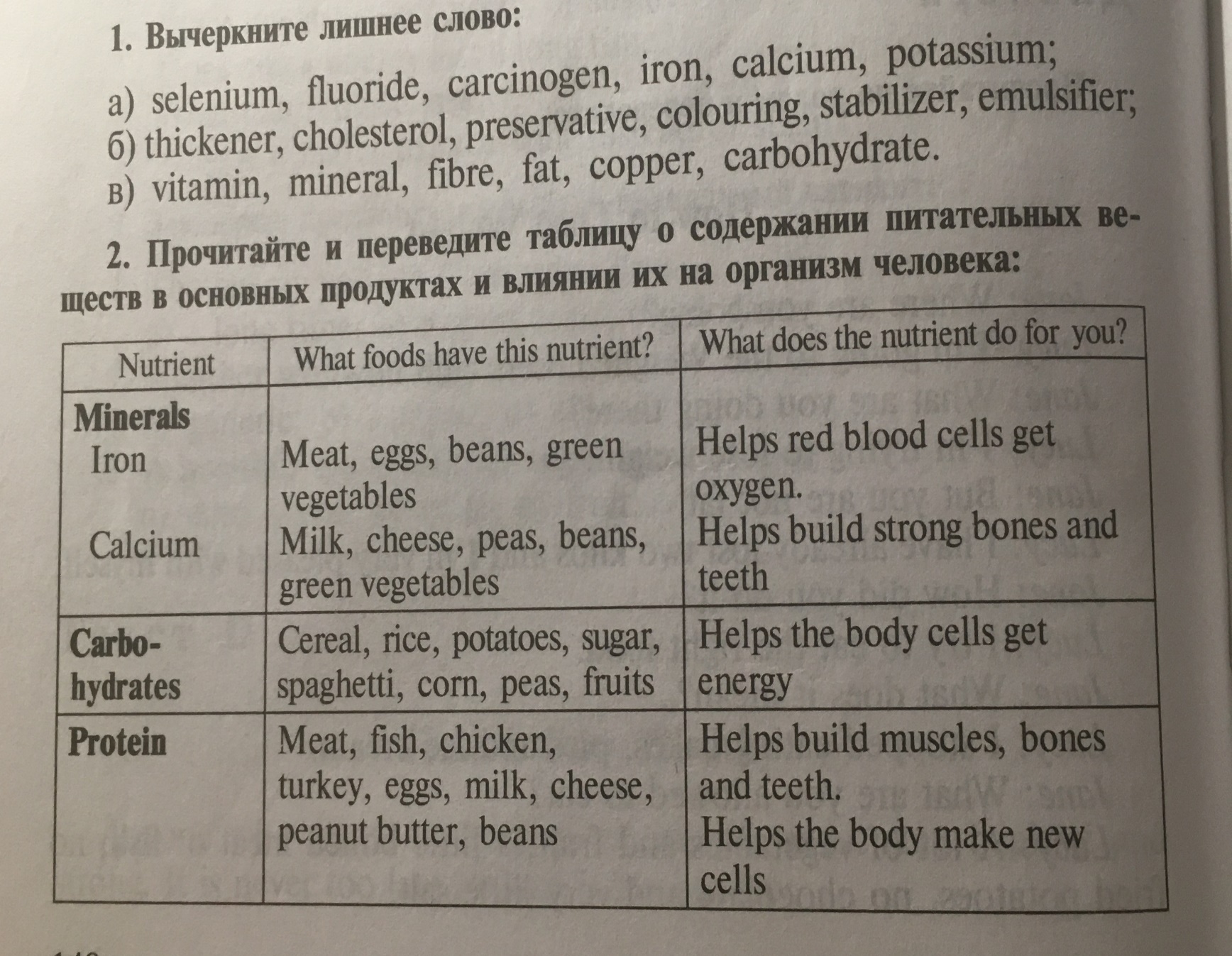 продолжение 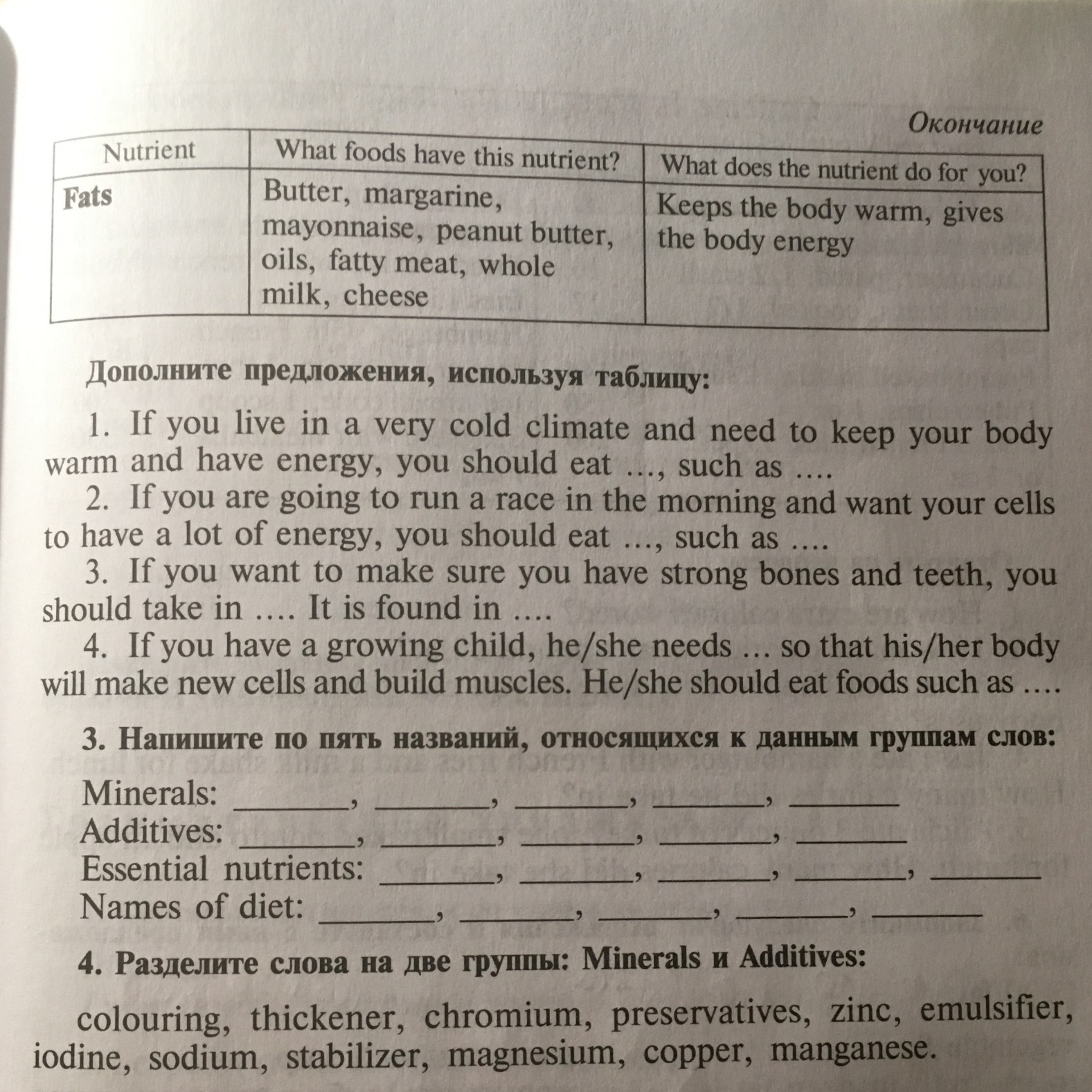 